ภาพประชุมสภา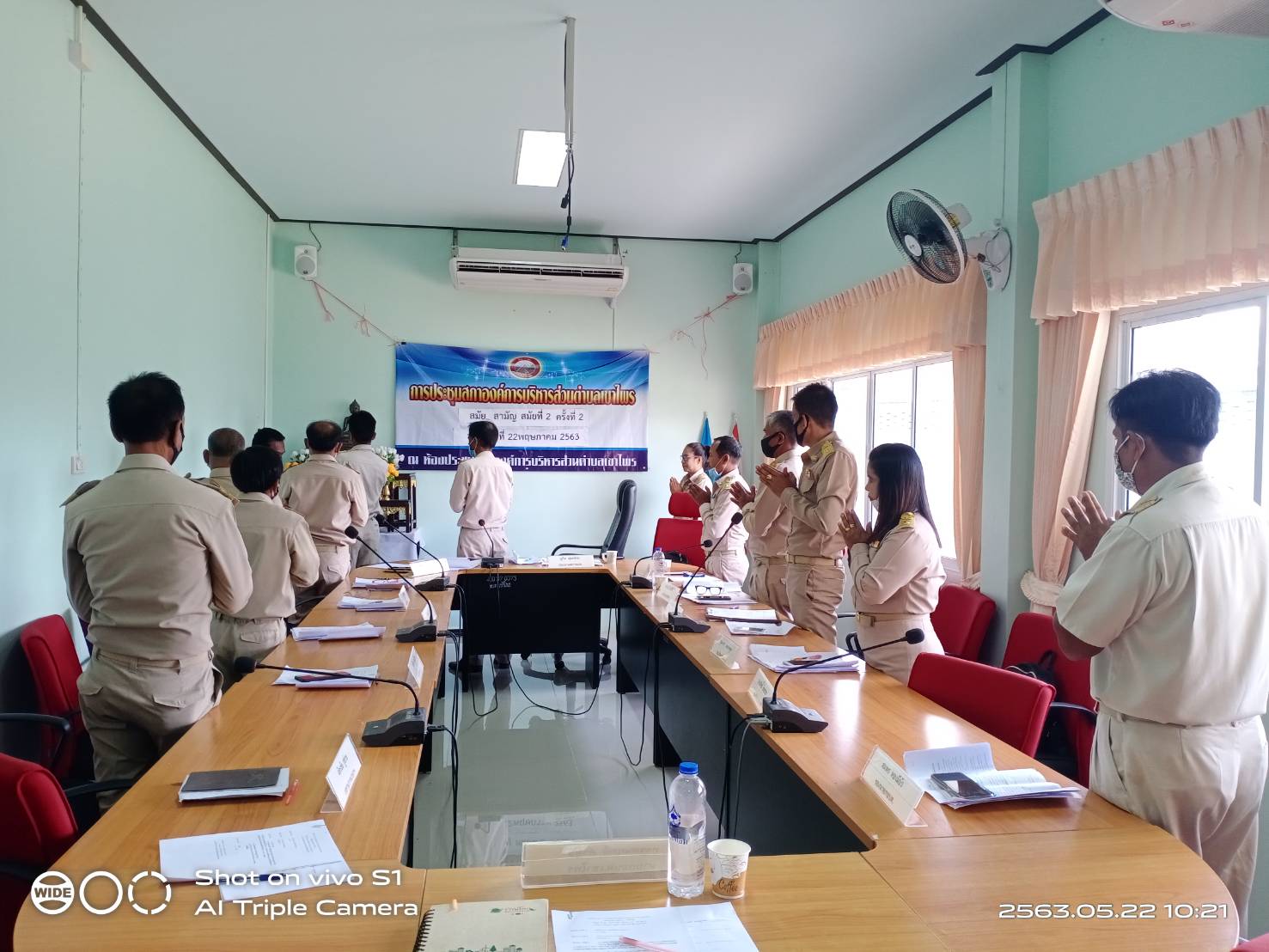 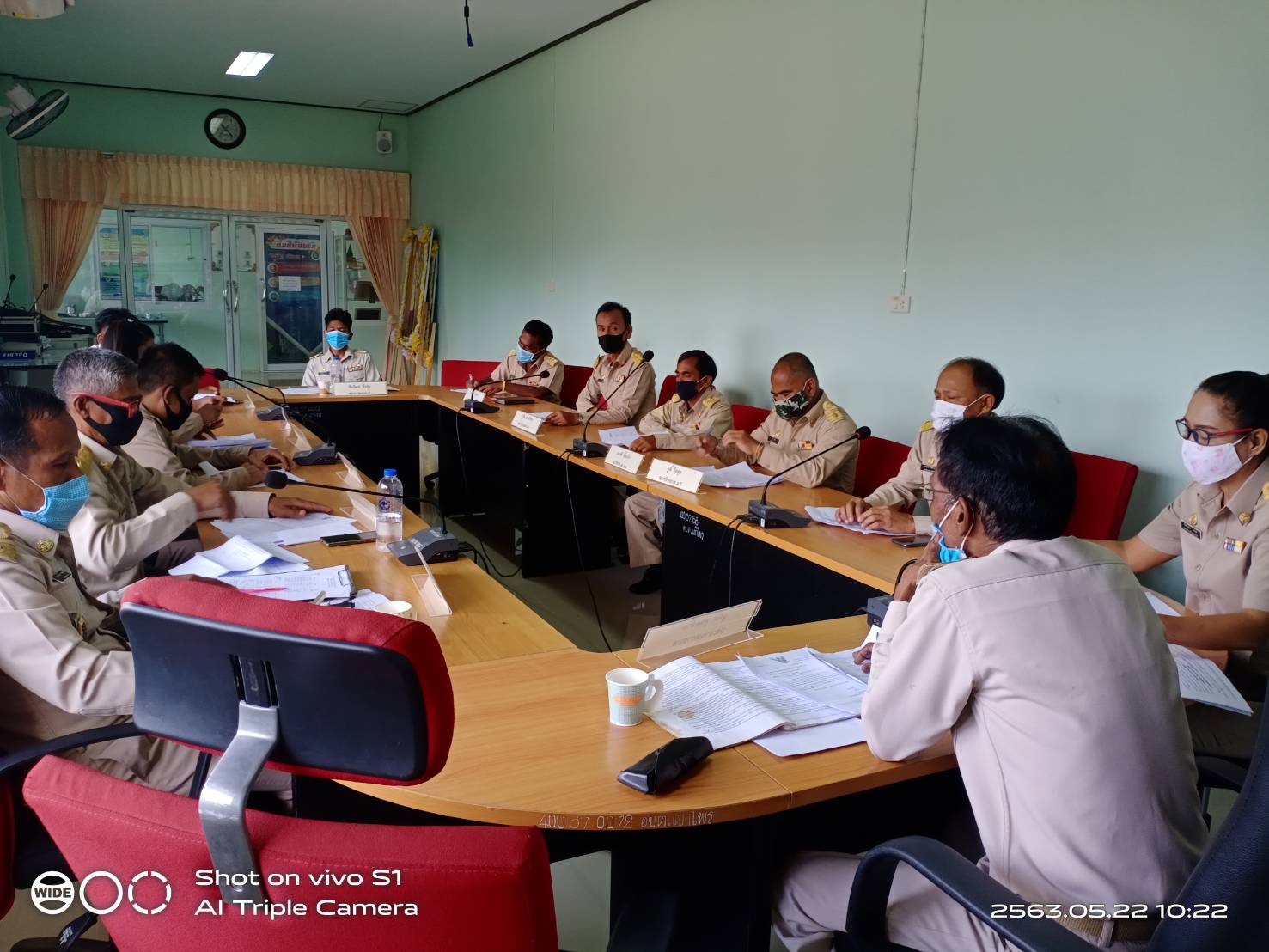 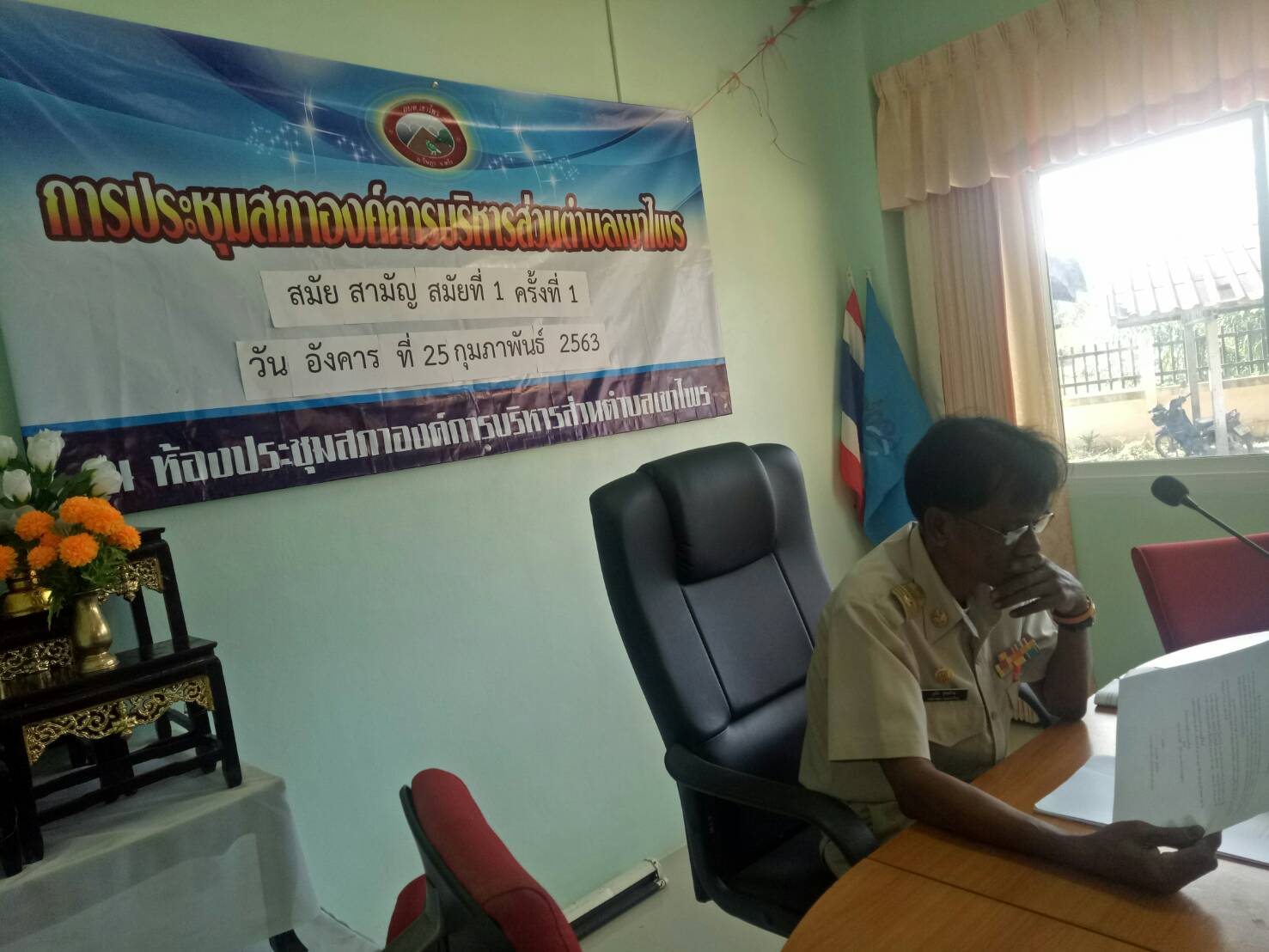 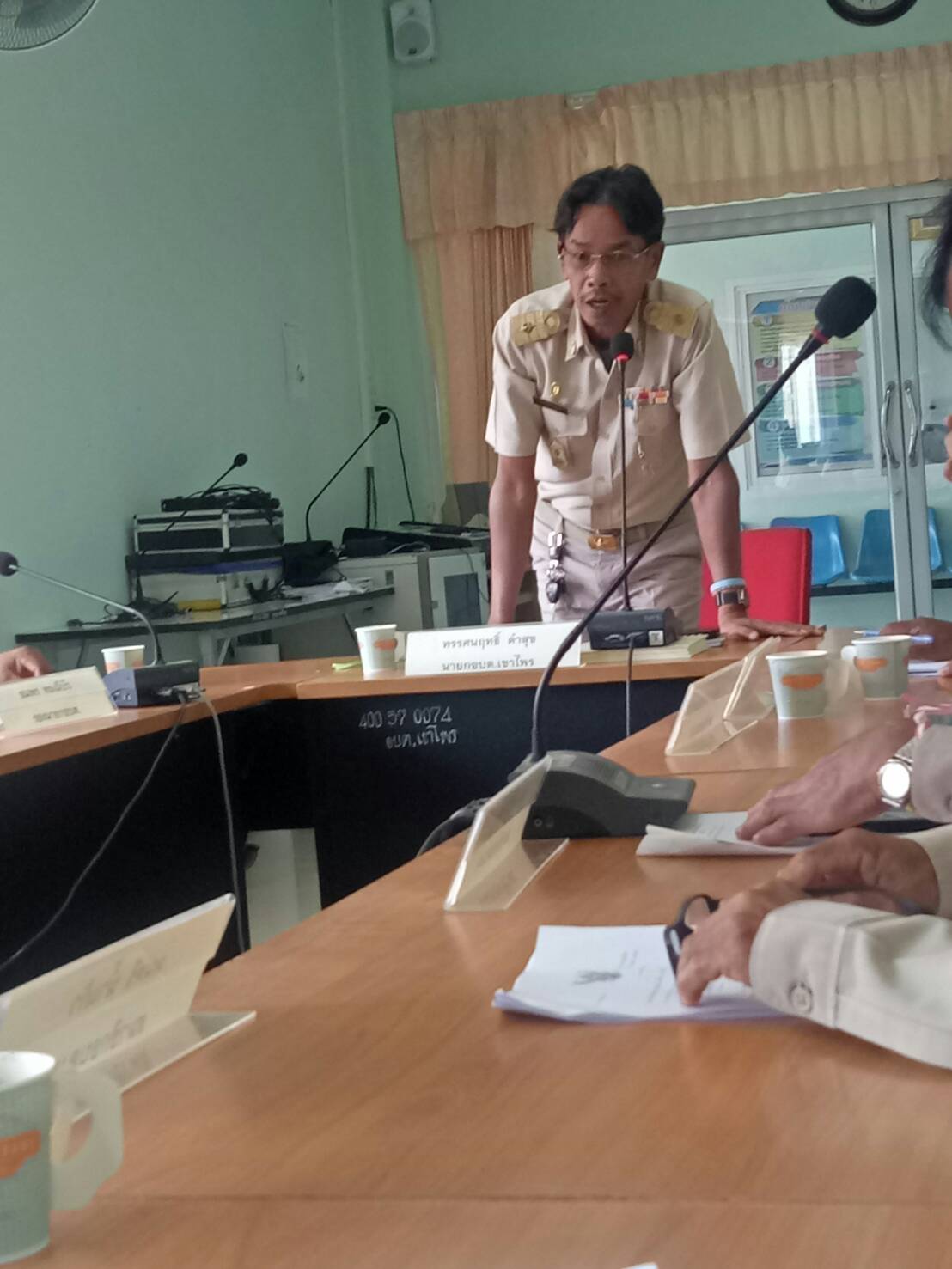 